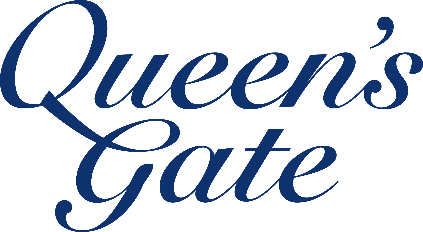 PART-TIME DEBATING COACHJOB DESCRIPTIONDebating:Running the three weekly debating clubs for Senior School, Years 7-8-9 and Junior School. Entering ESU Schools’ Mace and the Oxford Schools Debating Competition.Public Speaking:Running the weekly Public Speaking club for Senior School pupils. Entering the ESU Public Speaking Competition.Picking the teams and preparing students for competitions for both of the above. Accompanying students to the competition.All Debating/Public Speaking competitions take place after school hours.Model UN:Running the weekly MUN session for the Senior School.Preparing students for Model UN Conferences (5-6 conferences per year).Accompanying students to conferences, often over the weekend.Suitable applicants will be able to work most days of the week for one or two hours at a time.